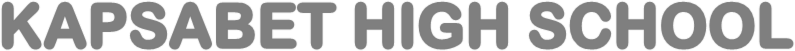 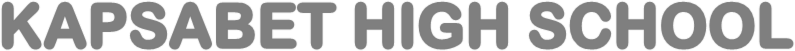 MARKING SCHEMEBILOGY FORM 4 PAPER 2 (a)	Osmosis(b)	Flaccid; crenated(a)	glucose(b)	Photosynthesis(c)	Light, chlorophyl(a)	To absorb Co2 produced(b)	Provides fovourable temperature(c)	H2O rises in the capillary tube; to occupy space after O2 is used up(d)	Use a dead organism or do not include X.(a) 	i)	Arthropoda;ii)	Arachnida 	(b)	i)	segmented bodyJointed appendages; Exoskeleton		ii)	4 Pairs legs;			Head and thorax fused to form cephalothorax	(a)	U – ThallusW – RhizoidsX – AntheridiaY – ArchegoniaZ – Capsule 	(b)	X – Produce male gamete		Y – Produce female gamete		Z – Produce spores(a)	i)	Apical dominanceii)	Development of more branches required for increased harvest. E.g. tea & coffee.	(b)	Stimulate cell division & cell elongation bading to primary growth		Tropic responses		Stimulate growth of adventitious roots; from the stem		Promotes palheno carpy;		Induce formation of callus tissues		Induce cell division in Cambrian leading to secondary growth.(a)	long loop of henleFew & small glomeruli	(b)	Nephritis 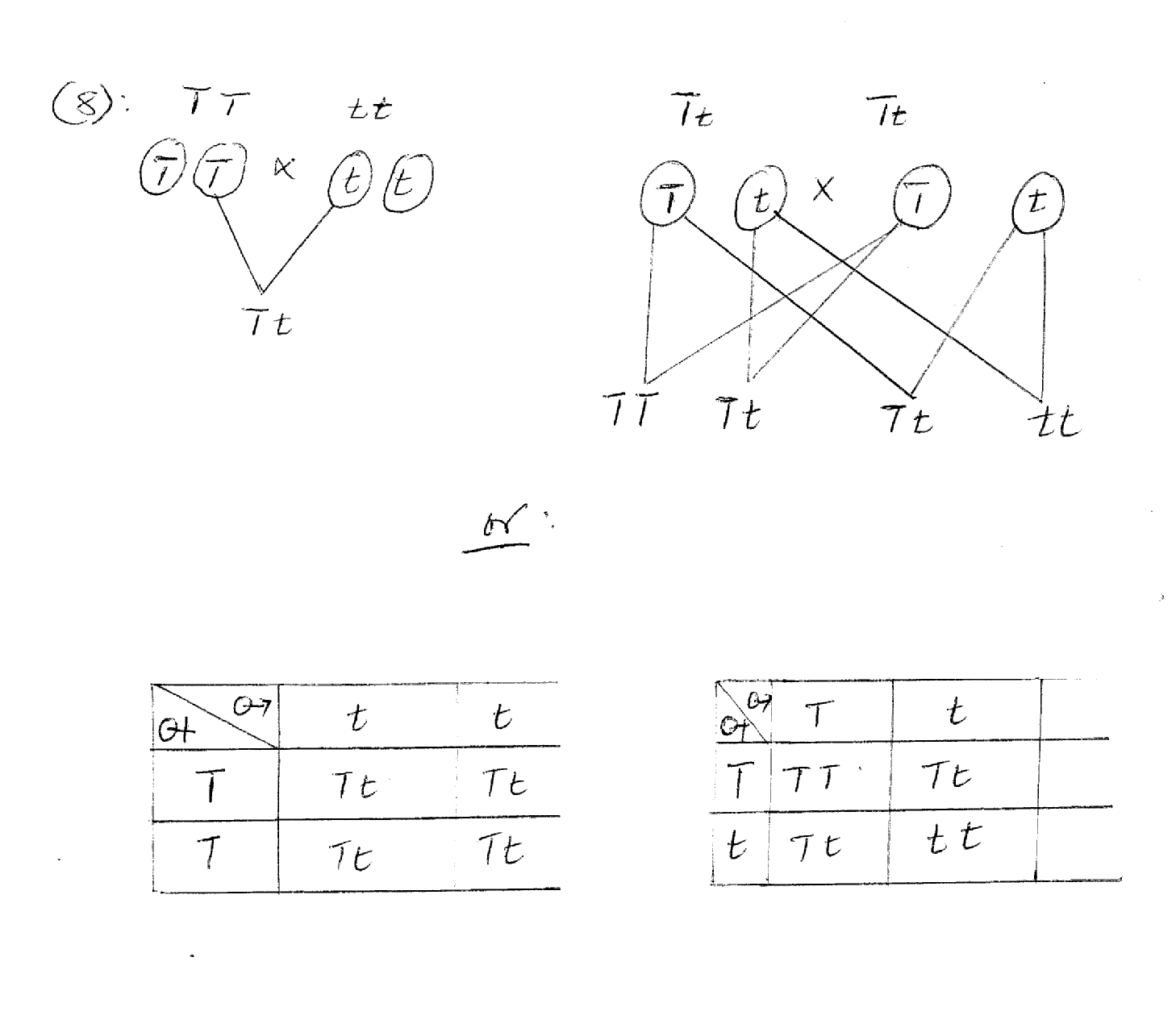 The earth was a single land mass; (pangea), it broke into parts that drifted away (continental drift) Organisms that were related become separated and evolved differently;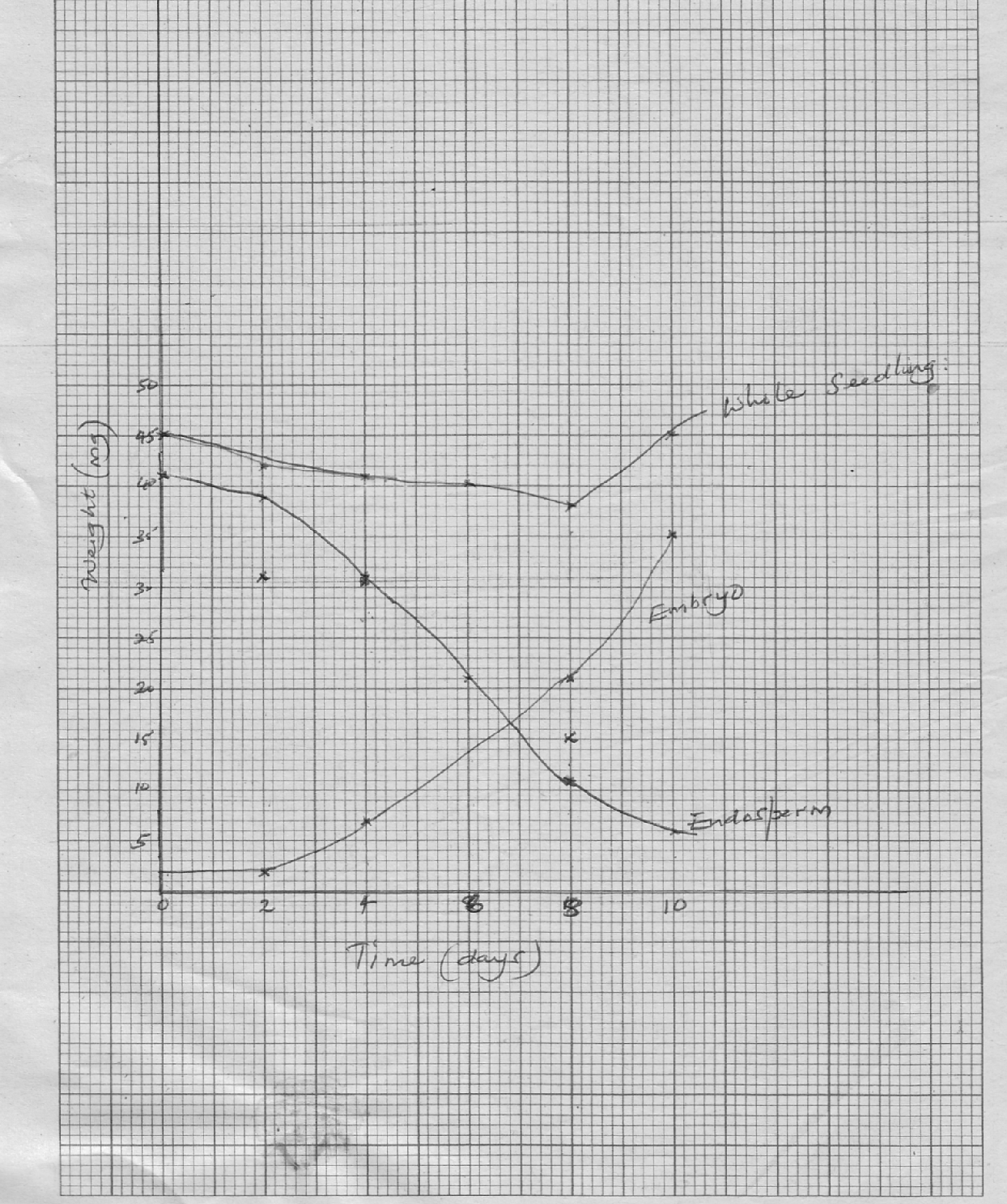 (i) 	Weight of embryo increases steadily; cell under division; new protoplasm is synthesized; hence increase in weight; (ii)	Decrease in weight; stored food is hydrolysed; and transported to other regions; for  respiration & synthesis of new materials.Hydrolysis of stored foodActivation of hormones & enzymesMedium for enzyme catalyzed reactionsMedium for transport of hydrolyzed food (a)	Gaseous ExchangeTakes place in the spongy mesophyl during the day air diffuses in the large air spaces of the spongy mesophyll through stomata; The air dissolves in the thin layer of moisture over the spongy mesophyll cells; carbon dioxide from the air diffuses into the cells (photosynthetic cells) in solution form.Oxygen produced during photosynthesis diffuses out of the cells and out of leaves.At night air diffuses into the large air spaces & into the thin film of moisture over the spongy mesophyll cellsOxygen diffuses into the cells, Carbon(iv)oxide diffuses out of the cells into the air spaces & out of the leaf via stomata.Gaseous exchange also occur through the cuticle epidermis of young leaves; epidermis of root in the soil lenticels.In the lenticels cork cells are loosely packed; gaseous exchange occur between the loosely arranged cells & atmosphere.	(b)	Has myogenic muscles that contract & relax rhythmically without fatigueCardiac muscle fibres are interconnected to ensure rapid spread of excitation through the wall of heart ventricle walls thicker than auricle walls & generate high pressure to pump blood over a long distanceHas coronary artery that supplies the muscles with oxygen and nutrients and remove wastes from the heart musclesThe pericardium surrounds the heart & prevent it from over dilationHas semi-lunar valves that prevent blood in the arteries from flowing back into the ventriclesInner layer of pericardium secretes pericardial fluid that lubricates the heart.Outer layer of heart covered with fat that acts as shock absorber Has Sino arteriole node that acts as pace makerA longitudinal septum separates the heart into two preventing mixing of oxygenated & deoxygenated blood 	Adaptation of EpidermisTransparent to allow light to penetrate to the photosynthesis tissuesA single layer of cells to reduce distance over which light penetratesPresence of stomata for gaseous exchange StomataThe higher the number the higher the rate of transpiration and vice versaLocation of stomata – rate is high when most are on upper leaf surface.Late is lower when stomata are sunken other than exposed;Some plants reverse the stomata rhythm which reduces rate of transpiration;Leaf size and shapeWhen a leaf is blood surface area for evaporation increases which increases rate of transpiration when leaf is narrow rate of transpiration reduces;Cuticle – when leaf has a thick waxy cuticle rate of transpiration reduces wax in water proof when cuticle is thin and not waxy rate of transpiration increases;Hairly leaves Hairs on the leaf surface traps moisture air around the leaf is saturated with water vapour which reduces transpiration.Adaptation of xerophytesHave leaves that are reduced in size which reduces surface for evaporation;Leaves have waxy cuticle that is thick to reduce evaporation since wax is water proof some leaves are folded to reduce number of stomata exposed to environmental factors.Stomata in them are usually sunken; water vapor accumulates in these depressions preventing further water loss’They have stomata whose number is greatly reduced to reduce rate of evaporation.